Thomas Nelson Community College & West Virginia UniversityAssociate of Science in Science leading to 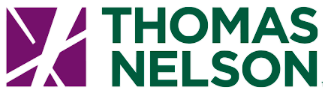 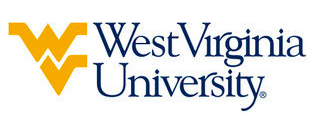 Bachelor of Science in Animal and Nutritional Science (WVU- BS) Suggested Plan of StudyStudents transferring to West Virginia University with an Associate of Arts or Associate of Science degree will have satisfied the General Education Foundation requirements at WVU.Students who have questions about admission into their intended program, GEF requirements, or any other issue relating to academics at West Virginia University should contact the Office of Undergraduate Education at WVU.     The above transfer articulation of credit between West Virginia University and Thomas Nelson Community College, is approved by the Dean, or the Dean’s designee, and effective the date of the signature.  ____________________________________      	     ____________________________________          	_______________	       Print Name	 		           Signature		  	        DateJ. Todd Petty Ph.D. Associate Dean for WVU’s Agriculture and Natural ResourcesThomas Nelson Community CollegeHoursWVU EquivalentsHoursYear One, 1st SemesterYear One, 1st SemesterYear One, 1st SemesterYear One, 1st SemesterENG 1113ENGL 1013SDV 1001ORIN 1TC1MTH 1613MATH 1293Laboratory Science4Laboratory Science4History Elective3History Elective3Wellness Elective1Wellness Elective1TOTAL1515Year One, 2nd SemesterYear One, 2nd SemesterYear One, 2nd SemesterYear One, 2nd SemesterENG 1123ENGL 1023MTH 1623MATH 1TC3Laboratory Science4Laboratory Science4Math/Science Elective3-4Math/Science Elective3-4Humanities Elective3Humanities Elective3TOTAL16-1716-17Year Two, 1st SemesterYear Two, 1st SemesterYear Two, 1st SemesterYear Two, 1st SemesterHumanities Elective3Humanities Elective3Social Science Elective3Social Science Elective3MTH 2453STAT 1113Laboratory Science4Laboratory Science4Math/Science Elective3-4Math/Science Elective3-4TOTAL16-1716-17Year Two, 2nd SemesterYear Two, 2nd SemesterYear Two, 2nd SemesterYear Two, 2nd SemesterLaboratory Science4Laboratory Science4NAS 2063GEOG 2TC3Social Science Elective3Social Science Elective3Math/Science Elective3-4Math/Science Elective3-4TOTAL13-1413-14WEST VIRGINA UNIVERSITYWEST VIRGINA UNIVERSITYWEST VIRGINA UNIVERSITYWEST VIRGINA UNIVERSITYYear Three, 1st SemesterYear Three, 1st SemesterYear Three, 2nd SemesterYear Three, 2nd SemesterBIOL 102 + 1044BIOL 101 + 1034A&VS 2514ANNU 2603ELECTIVE3ANPH 3013ELECTIVE3ELECTIVE3ELECTIVE1ELECTIVE2TOTAL15TOTAL15Year Four, 1st SemesterYear Four, 1st SemesterYear Four, 2nd SemesterYear Four, 2nd SemesterAGBI 4103A&VS 4023AEM 3414GEN 3713SCIENCE ELECTIVE3ELECTIVE3ELECTIVE3ELECTIVE3ELECTIVE2ELECTIVE3TOTAL15TOTAL15